Science Student’s Association Meeting Attendance 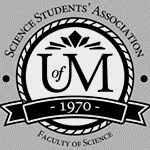 September 13, 2021Science Student’s Association Meeting MinutesSept 13, 2021Called to Order: 6:02 PM
MotionsSeptember 13, 2021Position Name PresentPresident Chloe McElheronYesVice PresidentStuti GuptaYesChairpersonYashas SamtaniYesSecretaryNatalie NguYesSenatorKyra CebulaYesSenatorSerena PhilipsYesSenatorDana SegalYesUMSU RepresentativeMolly CrandalYesUMSU RepresentativeJasmine TingeyNo (regrets; proxy Brant)UMSU RepresentativeTiffany TantakounYesUMSU RepresentativeTristan RohatynskyYesAccessibility RepresentativeN/AN/AIndigenous Students’ RepresentativeZoe QuillYesInternational Students’ RepresentativeJanvi VaswanniYesLGBTTQ* RepresentativeN/AN/AWomen’s RepresentativeJulia LeYesFirst Years’ RepresentativeGabby DavidYesTreasurerGuneet UppalYesDirector of AcademicsDivleen MangatNo (regrets)Director of CommunicationsMaria ManigqueYesDirector of Special EventsHajrah AtaYesDirector of Student ServicesAnnie JiangYesExecutive Assistant Fares Hossain YesAcademic ProgrammerBrant DitchfieldYesAcademic Programmer Sebastian ChamorroNo (no regrets)Communications Programmer Paul Jerard LayugYesCommunications ProgrammerAmy Lloyd YesLounge ProgrammerMashtura KhanYesSpecial Events ProgrammerHannah GarberNo (no regrets)Special Events ProgrammerSion YiYesSpecial Events ProgrammerTran NguyenYesStudent Services ProgrammerDevin HabonYesStudent Services ProgrammerKanso AlakaYesStudent Services ProgrammerTasnim RahmanYesAcknowledgement to use of Treaty LandZoe Quill acknowledges that we are meeting on treaty land. Approval of AgendaDana Segal motions to approve the amended agenda Stuti Gupta seconds; Motion passed.Approval of Minutes Molly Crandall motions to approve the previous meeting minutes from the meeting held on (August 23, 2021), Dana Segal seconds; Motion passed.  Council Reports President & (Vice) President Pres/VP Report September 13, 2021Dean’s Meeting - Sept 2, 2021Met with Krystyna Koczanski and Brian MarkBegan discussions for the Referendum Fund for 2021-2022Provided an overview of upcoming Orientation and LabTrekKrystyna was able to attend a portion of both events and passed along her congratulations to the organizers, she thought they were very well done!Faculty Executive Council and Faculty Council MeetingDiscussed changes/planning occurring within the FoS in the upcoming academic yearCOVID/vaccination mandate plans are in the works All vaccine mandate questions directed to safereturn@umanitoba.caNimbus MeetingSigned the contract between SSA and Nimbus tutoring for the 2021/2022 academic yearConsent CultureSSA’s workshop will be on Monday October 4th @ 6:30pmAttendance is mandatory Please let us know ASAP if you cannot attend this date and we will help you arrange with another council BudgetMotion for the approval of the 2021-2022 SSA council budget as presented to councilMoved by executive committee. Motion passed.Tiffany said they talked to Tino about the budget and he talked about possibly partnering with UMSU for the Gala and we’d get an extra 5k for it.Chloe said we can talk about that with special events later and amend it if need be.Serena said that any out of SSA spending shouldn’t affect SSA i.e. sponsorships.Stuti asked if we did not allocate the same budget to Gala.Chloe said this is correct.Chloe will put the proper protocol for sending regrets and proxies in the discord.Stuti Gupta moves to amend the agenda to include office hours to the report. Molly Crandall seconds. Motion passed.Stuti and Mashtura decided that it’s too difficult to have weekly timeslots so we’re going to be assigned to a week to look over the discord.Those with office hours for the week will look over the question of the week and get together to decide on a winner from the responses to receive a $10 gift card.Stuti figured out a ticket system for the discord so we can answer students’ questions in private. Tiffany asked if we are only doing Monday to Friday for office hours.Stuti said we can only do Monday to Friday but we can leave it up to the councillors if they want to work on it on weekends.SenateSpecial Senate Meeting – August 31stMotion to adjust the academic schedule to accommodate the University’s closure on September 30 to honour the National Day for Truth and Reconciliation-          Recognized as of Fall 2021-          To accommodate this change, the fall term will now have 61 instructional days and the voluntary withdrawal date will be changed to November 23rd-          Exam period is not impacted by this-          The closure will apply to future yearso   PassUMSUDate: Sept 13th, 2021						UMSU BOD moves to amend the agenda to change the date and change the status of the motion of 0517. Motion passed.Tristan Rohatynsky, Jasmine Tingey, Molly Crandall & Tiffany Tantakoun Reports:August 26th 2021 UMSU BOD MeetingGeneral Notes:Current Business:Motions:Motion 0517: Statement of SolidarityMotion status: TabledNotes: Need more time to discuss wording on statementMotion 0518: Providing Impacted Students a Safe Space Motion status: TabledNotes: Still in process of negotiating with the executive committee Many students coming out and showing their support for this statementMotion 0519: VPFO Class ScheduleMotion status: PassesNotes: Umsu executives are only able to take 5 credit hours, but Brook would like to take 5.5 credit hrs coursesReports from the Executives:President’s Report (Brendan Scott):New Updates:MAPSSMet with Minister EwaskoVaccine MandateOn Thursday August 20th - recommended by the CRSCMore details to come Early announcement to avoid surprising students September 22nd for the first doseOctober (late) for the second doseMasks Stay for the fall and social distancing remains in the meantime Survey ResultsStudents are extremely in favour for a mandatory vaccination policyStudents leaning to mask on campus but even splitstudents in favour of social distancing on campusstudents split on the flex learning model 50% flex, 30% fully online, 20% in person Majority of students not on Fort Garry campus this fall Majority of students not enrolled in in-person classesWith no UPASS most students will be using their own vehicles Parking in the FallFlex pass, choose days of the week - $18 per day, per monthHealth and Dental PlanLegal Aid will be provided to all students eligible for the Health and Dental Plan for the 2021/2022 school year More details to follow - presentation to be given at the board retreatBoard RetreatSeptember 12th at the Inn at the Forks Agenda to be finalized and sent out in SeptemberPresentation and Exec 1 on 1’s - governance presentation OrientationTino will expand further on this but are very excited to be hosting an in person orientation this SeptemberSeptember 8th, 9th, and 10th, UMSU will be re-engaging the campus and informing students about their Student’s Union!Fall PrepInner city campus visit, Bison sports video, Welcome videoContinuing Updates:Board of Trustees Updated BylawsTuition paymentCan now be done w/ a credit card - 2.5% feeCRSCmobile vaccination clinic - Campo seating, picnic tables, event tentStrategy and Research AssistantPosition has been filled VP Advocacy’s Report (Emily Kalo):New Updates:Campus Advocacy UpdateCampus Safety and Inclusivity: Gender Neutral WashroomsDuring the August 9th meeting w/ the Vice Provost Students discussions were held surrounding an increase in the amount of gender neutral washrooms on campus Additionally - UMSU requested an updated Gender Neutral Washroom inventory List of gender neutral washrooms has been available online for all students to access → https://umanitoba.ca/visit-university-manitobaUniversity is currently has washroom upgrade priorities planned spanning the next ⅔ years Fall Term 2021 SurveySurvey sent out to all UMSU members on August 11th, 2021 - with hopes of providing UMSU with insight on how students feel re: Public Health Guidelines, University Policy, Re-opening plan, Flex Model, Etc.Survey closed August 22nd, 2021results shared during the meeting between UMSU execs, Vice Provost Students and the University PresidentEducational Campaign and Communication Strategy Working GroupFollowing the announcement of a Vaccine Mandate by the University of Manitoba on August 19th, 2021Emily was placed on a Mandatory Vaccination Educational Campaign and Communication Strategy Working Group Working group met August 20th to discuss what steps need to be taken to address any concerns that are being brought forward thus far & ensure that the mandate is effective, yet still equitable for all UM students and staffProvincial Advocacy UpdateMAPSSAugust 24th 2021 - MAPSS met with the honourable Wayne Ewasko - who is currently serving as Minister of Advanced Education, Skills and ImmigrationMeeting was held in person at the Legislative Building and covered the following topicsSkills, Talent, and Knowledge strategyInternational Student Health CareWage control mandates for FacultyAccess programs Updates on our discussion w/ Minister Ewasko will be provided at the next BOD meetingFederal Advocacy UpdateCanadian Alliance of Student AssociationsUMSU President and Emily attended CASA’s Policy and Strategy Conference from July 26th through July 30th, 2021. The conference included the following:Federal Political Climate UpdatePolicy Priority ProcessesPolicy Preparation ProcessesMedia TrainingGet out the vote (GOTV) preparationFederal Finance UpdateGet Out to Vote CampaignFollowing the announcement of a Federal Election on August 12th, 2021, Emily began working closely with CASA and Elections Canada to plan a Get out the Vote Campaign – a voter mobilization effort to encourage students to vote in the federal election.Aim of the campaign is to break down the barriers that many students face in participating in Canadian elections – many students may be first- time voters, may not be located in their home ridings, or may just be generally unfamiliar with the voting process. The campaign will begin at the end of August and will promote how, where, when, and why students should vote for the weeks leading up to Election Day on September 20th, 2021. The campaign will help ensure students receive accurate information about voting in Canada. In addition to ensuring that students prove themselves to be a powerful demographic that political parties should be listening to.ProjectsIndigenous Students Working GroupThe indigenous Students Working Group (ISWG) met for our second official meeting on August 4th, 2021. For this meeting, the group was specifically tasked with reviewing the Actionable Items: Theme 1: Relationships section of the Indigenous Initiatives and Education UMSU Report.UMSU Indigenous RepresentativeImportant to ensure that information surrounding the election and by-election for said positions are easily accessible and wide spread.Keep as recommended by reportFort Gary and Bannatyne CampusThere is interest in cultivating a connection and coordinating communication between Indigenous students/groups on both campuses Open up dialogue between all professional programs at Bannatyne CampusKeep as recommended by reportUMSU and Migizii AgamikThere is a want and need for UMSU to be more present at Migizii Agamik Important to advertise Migizii Agamik for all of the service it provides – academic counsellors, personal counsellors, study groups, financial tutorials, ACESS programs, etc.Reiterate and clarify that Migizii Agamik is accepting of all studentsKeep as recommendedOtherWork with Vice Provost Students, Laurie Schnarr, to update and correct inaccuracies in the Student Awards and Financial Aid Section on Aurora.Completed – correction currently listed and will be fully changed in the new yearContinuing UpdatesStudent Advocacy RE: Academic IntegrityAt the end of July I created and released an anonymous inquiry re: Academic Integrity. The purpose of the inquiry was to have a general environmental scan surrounding students’ knowledge and experience with our Academic integrity policies and procedures at the University of Manitoba. The questions included in the survey were as follows:What would you consider an appropriate amount of time for an academic misconduct trial to take place?How knowledgeable do you feel about the University's Academic Integrity Policies?What do you feel would be an appropriate number of appeal levels for the University to have?Rate how you feel with regard to the following statement , "The University's current Academic Integrity Procedures/Policies are Equitable"Do you think students at the UofM are well informed about the academic policies and procedures they are expected to follow?Do you think students at the UofM are well informed about the resources available to support them after receiving an allegation/during the hearing process?How do you think the University and/or UMSU can make students more aware of the University's policies and procedures and/or the resources available to students?What are your general thoughts surrounding Academic Integrity at the University of Manitoba?Results from the questions above are currently being compiled and will then be shared with Brandy Usick, the Executive Director of Student Engagement and Success, Heather Morris, Director of Student Advocacy, and the Academic Misconduct Procedure Working Group (AMPWG).OER - Open Education Resources In order to navigate OER advocacy more accurately, Emily created an anonymous inquiry and released said survey on July 29th, 2021. The evidence obtained on the additional costs of being a student (i.e. textbooks, lab manuals, etc.) was collected via Student Senate Caucus. The aim of the inquiry is to ensure that all advocacy efforts made by UMSU and the Libraries at the University of Manitoba are as effective as possible. The questions included in the survey were as follows:Approximately how much do you spend on textbooks per semester?Rate how you feel with regard to the following statement, "I feel that the cost of textbooks makes post-secondary education less accessible and less equitable"How much do you feel you know about Open Educational Resources (OER's)?Please state your faculty, year, and share a general statement about how the cost of textbooks has impacted you as a studentResults from the questions above are currently being compiled and will then be shared w/ Janice Winkler, the new OER Librarian at the UofM, Lisa O’Hara, Vice Provost Libraries and University Librarian and the Open Access Subcommittee.VP Community Engagement (Tino Dogo):New Updates Board Retreat Retreat will be on Sept 12th, and Directors can expect an Agenda of the day in the coming weeks. Ideally all those of you that are attending have already RSVP’d and confirmed your menu items for that day. If you have any questions, let Tino know!Marketing/Engagement OrientationAs we draw nearer to orientation, I've been working with the marketing department to finalise our plans for orientation. In the coming days we’ll be packing the welcome bags for residence students on Campus. Keeping the environment in mind, we plan on creating a limited number of packs in order to minimise waste. Residents will receive UMSU merch and coupons from our sponsors.Keep an eye out for our messaging over social media and our newly updated newsletter to stay up todate with the details of the programming. As well, we would appreciate it if you and your student group share our messaging over social media as this helps with making sure students at large are informed on the happenings around e-campus If you or a representative from your group are available to promote Student Governance on campus, you can do so when we host our virtual orientation the week beginning Sept. 13th. I've already received affirmative responses from a few groups and if you’d like your Faculty Association to be one of those groups please email me!During the first few days back, and in conjunction with the UM’s plans, UMSU will be bringing Food Trucks to campus. With the ongoing uncertainty and loosened restrictions, we wanted to take advantage of the reopening atmosphere on campus by facilitating low risk engagement (at leastaccording to Public Health i.e distanced outdoor interactions). Social distancing will be maintained by markers and rope for dividing the physical space.UMSU Volunteer Program The UMSU Volunteer program will return this fall and volunteer can expect virtual opportunities and possible in-person activity depending on the UM’s policy as the pandemic changes. Please share the sign up link below with your students. Link: FALL-UMSU Volunteer App. '21-'22-Virtual Orientation- SEPT 9, 2021 Tickets, Thu, 9 Sep 2021 at 12:00 PM | EventbriteLeisure GuideThe UMSU Leisure Guide also returns this Fall and as previously mentioned, facilitators will have a class budgetto support the skill building that they’re facilitating → Attached to the report is a few pictures from a cuisine class and art class - more details will be promoted beginning Sept 20 SponsorshipsWe’re working to finalise our agreements with Bisons Sports CIBC for this yearTino received a few packages from faculty associations requesting sponsorships If your group has opportunities where UMSU can be a name sponsor Tino would love to set some time up to discuss the opportunity, please shoot him an email!Student Life Interviews The University is currently in the process of hiring a Student Life Coordinator and Student Life has asked me to assist with the process by sitting on the interview panel. The interviews will occur during the week of this board meeting. The Student Life department oversees such things as the Peer Mentoring program and the Co- curricular record.Endowment FundThe Board of Trustees held a brief meeting to approve bylaws changes Student Affairs/UM OrientationUM will be hosting a mix of virtual and in person welcome activities when students initially to campus in September. UM Departments and Groups will be tabling in the Quad and Student Affairs will be hosting tours of campus for those interested. Promotion for this will be minimal as the target audience is those students that were already going to be on campus in order to mitigate against large groups.International Center OrientationIC has asked to attend their orientation and provide a presentation on UMSU for new and returning international students - the orientation will be held online on August 26thSustainabilityThe University carries on with the development of the Climate Action Plan that will introduce low carbon action to achieve NetZero carbon emissions from campus activities. The CAP’s financial review was conducted and we’re currently awaiting the final report. Once complete, we’re going to continue our advocacy for the environment by ensuring the UM is following through on its climate commitments.Continuing UpdatesProjectWelcome GuideAfter meeting with the Finance Committee, a dollar budget was approved and as previously mentioned: I’ll now proceed with hiring students to aid in creating this guide for January 2021.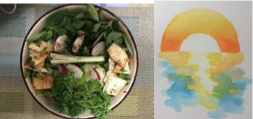 VP Finance and Operations (Brooke Rivard):New Updates:Business ReopeningDegrees has been busy at work preparing for its reopening, establishing a menu, acquiring staff, and starting to train that staff. The restaurant is looking at a September 7th reopening, with hours of 8AM- 5PM. The menu is more reminiscent to the weekend menus in years past for now, in attempts to provide a more catered menu of the classics while ensuring the financial security of the business.UPASSThe UPass will not be offered for the fall term and as such students will not be assessed the fee. In place of this, students that provide proof of in person classes, have purchased a post-secondary bus pass, and are in financial need can receive a transit subsidy as was offered last year. More information and the Formstack application will be put out in mid-September.Board of Trustees Focus GroupThe Board of Trustees is looking to fill 8-12 student positions for a term long focus group in order to assist in the strategic planning of the Union. This is an excellent opportunity for students who want to have their voice heard on UMSU’s finances and how its internal structures are set up for the future. Students do not need to have any financial experience as this will ideally more closely represent the general union as a whole. This will also have a public call for students in mid-September, if you or someone you know is interested please let me know.Continuing UpdatesClub RoomsThe club rooms have really started to be renovated now, needed minor repairs have been completed, walls have been painted, and new doors have been installed. The Bluetooth locking systems are yet to be installed. Renovations for the club rooms’ project are ongoing with the continued development of the clubs coordinator’s office being made, and the club storage rooms beginning construction shortly.Fire RedevelopmentThe Fire redevelopment is ongoing, construction has been able to pick up as permitting comes through and insurance has reached an all but finalized state. The renovations in the hallway space will take longer than originally estimated largely due to work continuing to be found in the ceilings, increasing the project scope. The area is not expected to be back to its pre fire state until the end of fall term; the ceilings around GPA’s and the service Centre are expected to be completed sooner, in late September.GPA’s and Service CentreBoth of these locations remain open, and will remain open barring any significant Provincial or University rule changes. GPA’s is starting to bring new stock and options to its shelves by the day. To accompany this increase in selection, the hours will be expanding to 8Am-8PM. The Service Centre will also be expanding its hours of operation to 8Am-6PM. These changes will start on September 7th.StudentCare ContractUMSU has gone forward with plans to subsidize the Legal Protection Plan to ensure students receive this valuable benefit for the year without the financial burden. The specifics of the plan agreement is currently going through our legal team's review to ensure that it acts in the best interest of the Union. Update on this is expected soon.VP Student Life (Savannah Zocs):New Updates:Get Involved CampaignAs some of you may have noticed if you follow the UMSU Instagram, the UMSU Get Involved Campaign launched this Monday on the 23rd. We are running this campaign very similarly to last year with mostly infographics and highlighting 3 different club categories every day for the first week, and then during the second week we will be hosting 2 livestreams and featuring some clubs from the U of M community.Savannah emailed all clubs that we have contact info for and extended the invitation to participate with the livestream last week.Financial Aid & Awareness Campaign: I have submitted all the materials for the September Financial Aid and Awareness Campaign - and it will be taking place late SeptemberWe plan to feature information about the UMSU Hardship Fund, the University Financial Aid and Awards office, awards, bursaries, and financial support external to the UofM and we will also be posting some trivia questions - keep an eye out Continuing Updates:REES:I met for the first official meeting with the Youth Advisory Board I sit on, it was mainly just an introductory meeting and we discussed large projects for the year and potential opportunities for collaboration.Also with REES, about a week ago I met with some of their staff in the exchange district to film a promotional video to help spread the word about the organization and advertise the tools and resources that REES has to offer. It was a great experience and if any of you are interested in seeing the video when it comes out, I’ll likely be posting it to my Instagram!Order an Angelot Program With UMSU businesses looking to reopen in the Fall and Winter months of this year, we discussed the training program and details with the StudentCare team who runs the program. It was a great conversation, very informative, and we plan to connect with them again soon about having all UMSU staff who are to be involved in serving alcohol trained within the program.Survivor Poetry Project LaunchThe publishing of the book is taking longer than was originally expected, so we have decided to move the official launch to January. The book will likely be ready within the next couple months, but I felt it would gain the most support from students and the community if we launched at the start of a semester. We are thinking of possibly still doing a soft launch in December and inviting those who have partnered with UMSU on this project. I will be connecting with the UM Bookstores on both Bannatyne and Fort Garry soon to discuss the possibility of having some copies of the book sold at their locations.I am just waiting on some last resources to add to the bank at the back of the book before I send the materials over to the publisher.Committee Reports:Finance CommitteeNew Updates:Board of Trustees Student at largeThe Finance Committee held a vote to decide which of the applicants would fill the Board of Trustees Student at Large position. Sarthak Shah was voted in and will act as the student at large for the 2021- 2022 school year.Community Rep HonorariumA new honorarium for Community representatives was approved. The honorarium will offer up to$500 for those currently acting as community reps, and up to $400 for those that will be joining later in the year. The honorarium value will be assessed on the reps involvement with the community, the hosting of 6/8 community forums, and the exact amounts will be determined by Member Services Committee. This was allotted up to $3500.Welcome GuideThe Finance Committee heard a proposal for a new student centric welcome guide that will highlight student voices and work through the year to better educate new students on various parts of university life that they may not immediately know. The guide will be developed by students for students, with a call for applicants soon. This was allotted up to $10000Justice for Women ContractJustice for Women requested some changes in their contract. These changes are largely based around the compensation that the councilors receive. This was seen as a fair expense, as UMSU mandates all councils achieve 75% member training by JFW to receive funding. The Finance Committee approved the contract value to go from $4000 to $4500, with the added provision that another $200 may be paid to JFW should 6 or more sessions need to be held on top of the mandated 40.Sept 9th, 2021 UMSU BOD MeetingGeneral Notes:Alex from StudentCare: gave a short presentation about the Health and Dental plan as well as the new legal representation portion of the plan For more information - can visit www.studentcare.ca and look at UMSU sectionCurrent Business:Motions:Motion 0517*: Statement of SolidarityMotion Status: CarriedNotes: Discussion on reconsidering the motion: Motion to reconsider the motion was carriedMotion to amend this motion was seconded and carriedMotion 0518*: Providing Impacted Students a Safe SpaceMotion Status: TabledNotes:Motion 0520: UMSU Statement Motion Status:Tabled Notes:Reports from the Executives:President’s Report (Brendan Scott):New Updates: Board of TrusteesContributed $25,000 to the creation of the Darius Hunter Memorial ScholarshipCRSCCampo will be takeout with single tables Legal Protection ProgramProgram has started and all students eligible for health and dental are covered for the yearU of WUofW joined the board meeting for the MAPSS presentation OrientationTabling on the Quad, Welcome Week presentation, and welcome ceremony University of Manitoba Faculty Association (UMFA)Labour negotiations are ongoing UMSU Annual Member SurveySurvey to be released mid-September Fully Back in Office All UMSU staff are fully back in office VP Advocacy’s Report (Emily Kalo):New Updates:Campus Advocacy UpdateSpecial Meeting of Senate Re: Truth and ReconciliationDecision has been made by the University of Manitoba to recognize the National Day for Truth and Reconciliation (September 30th) as a University Closure beginning in 2021Senate voted unanimously in favour of this decision during the August 31st special meetingNo classes or exams will be scheduled for this dayTo accommodate this modification some changes to the 2021/22 Academic Schedule are required:The number of instructional days in the fall term will be reduced from 62 days to 61 daysThe voluntary withdrawal deadline for the fall 2021 term will be changed from November 22nd to November 23rdNote: The exam period, end of term, and start of term are not impacted by this change.The closure will apply to future years; however, further consultation will be required to determine a long-term approach to the academic schedule. Faculties who have concerns about the reduced hours of instruction for this year will identify ways to address this issue in the short-termProvincial Advocacy UpdateManitoba Alliance of Post-Secondary Students (MAPSS)Following the meeting with Minister Ewasko on the 24th of August, the MAPSS chair was asked to join the Minister for a press conference re: Manitoba Student Aid. MAPSS joined Minister Ewasko on the 25th of August to make the following announcements:Reopening of the province’s in person Manitoba student Aid servicesIn person offices will be accessible by appointment beginning September 7th (Manitoba Public Health orders provided)Additional supports for students who have been affected by the wild firesLast year Manitoba Student Aid provided $254 Million in financial aid to 17,106 students and responses to 66,073 inquiries through phone, email and onlineResults from the 2021 client satisfaction survey indicated that almost 80 percent of clients had overall positive impressions of Manitoba Student AidMAPSS was content to learn that the province is expanding the means by which a student can access Student Aid and supports the province’s plan to prioritize Repayment Assistance Applications for student affected by wildfires and experiencing hardshipPress Release: https://mapsstudents.ca/?p=336Winnipeg Free Press Article: https://www.winnipegfreepress.com/local/manitoba-reopens-student-aidoffice-575172212.htmlFederal Advocacy UpdateGet Out the Vote CampaignThe Get Out the Vote Campaign - a voter mobilization effort to encourage students to vote in the upcoming federal election - has officially begun Campaign began September 1st and will continue until Election day - September 20thAim of the campaign is to break down barriers that many students face in participating in Canadian elections - it is critical that our Union, associations and student clubs promote election and engage the student bodyThe five federal party leaders face off in an English debate on September 9th, 2021, from 9PM to 11PMET. As a means of debate engagement, I have created a Federal Debate “Bingo” card which includes a number of remarks we are likely to hear as the debate progresses.The debate will be streamed live on various social platforms (some resources can be found below)TV (CBC, CTV, Global, etc.)RadioYouTubeTwitterFacebookNote: the debates will also be available via translation in French, Cantonese, Mandarin, Arabic, Punjabi, Plains Cree, Inuktitut, Dene, Tagalog, ASL and QSLStay updated with the campaign via UMSU’s Instagram page, Facebook page, and website.Stay updated on the national campaign at https://www.getoutthevote.ca/Continuing Updates:Student Advocacy Re: Academic IntegrityOctober 18th-22nd, 2021 marks Open Education Week for UMSU and Academic Integrity Week for the University of ManitobaEmily has been invited to represent UMSU and the university and take part in a global event - International Day of Action against Contract CheatingEvent will take place October 20thAll events planned will be integrated into AI week and OER week Emily is currently connecting with student advocates from across the globe to form a working group and begin planning VP Community Engagement (Tino Dogo):New Updates:Board RetreatDirectors can expect the finalised agenda for the day before the board meeting this Thursday. Please ensure that you bring your vaccination proof with you as that is required for indoor dining at SMITH. See you there!Marketing/EngagementOrientationOrientation is now in full swing! Over the weeks, UMSU has hosted and taken part in several orientations and welcome events from various faculties and units on campus. We’ve put together our climate friendly, low waste, reusable packs for residents, and we’re expecting more merch for giveaways and tabling so keep an eye out. We’re wrapping the welcome activities by hosting sessions through Gather.Town and encouraging students to hang out and socialize on that platform.Leisure GuideLast day to sign up for this will be Thursday the 7th @ NoonSponsorshipsAs in prior board reports: if your group has opportunities where UMSU can be a name sponsor Tino would love to set some time up to discuss the opportunity, please shoot me an email!Student Life InterviewsThese interviews proceeded well and after interviewing 3 candidates for the position, the strongest candidate has now been approached by UM Student Life. Tino would like to extend my gratitude for the opportunity to be a part of the panel to Student Life and their lead coordinator.Endowment FundAfter the untimely passing of Darius Hunter - the BOD was approached to contribute to the establishment of a scholarship for Law Students in memorial of DariusThe motion was approved and details of the scholarship should be available publicly once the details are ironed out Student Affairs/UM OrientationDuring this week, UMSU will be tabling and interacting with the student body at the quad. We’re answering student questions, giving away merch and also assisting with some of the campus tours hosted through UM Student Life.Co-Curricular Experiential Learning Team (CELT)Since our last board meeting, CELT has resumed meetings again after taking a break in the summer. At this meeting, CELT members received an update on the UM’s roll out of the Orbis software that they introduced as a CCR and eventually Experiential Learning tracking and recording software.Degrees ReopeningWe’re all excited about the reopening of our businesses, beginning with Degrees. As part of the super important work that needs to be done to prepare for this, UMSU staff spent an afternoon hour block taste testing the Chicken finger to ensure maximum quality control. Needless to say, we all took this responsibility to heart and we’re looking forward to seeing you enjoy some of that Degrees goodness sometime soonUpcoming CampaignsPlanning is underway for our upcoming campaigns. For Open Educational Resources (OERs), we’re looking toengage faculty, with the help of students, on the importance and necessity of quality OERs. We’re alsoplanning our annual UMSU Mental Health Month to spread awareness on this broad subject. Further detailson both will follow in subsequent reports.SustainabilityIISD is the International Institute of Sustainable Development and UMSU met with one of their representatives to gain a footing of how their experience could aid UMSU in its advocacy for sustainable policies in and around campus. We’re expecting resources related to energy use, policy with University Boards and workshops that will aid students in gaining an understanding of how they can approach decision makers to inflict positive policy. IISD performed an emissions inventory for the university in 2017. As well as that, we’re continuing to wait for the final report with the UM Climate Action Plan. In anticipation, we’re reviewing the previous commitments and reports and audits related to environmentalism that the UM has put forth over the years. Yes, it’s a lot. Our hope is to get a picture from history of where there might be pitfalls in the plan currently under development.Continuing Updates:ProjectsWelcome GuideWe’ve officially hire our first student for this project. Because I already outlined this project over the summer, we’ll get the ground running on putting everything together with a maintained timeline of “publication” in January 2022 VP Finance and Operations (Brooke Rivard):New Updates:UPASSThe UPASS will not be offered for the fall term and as such students will not be assessed the feeIn place of this, students that provide proof of in person classes, have purchased a post-secondary bus pass, and are in financial need, can receive a transit subsidy as we offered last yearMore information and the Formstack application will be put out in mid-SeptemberDiscussions for getting the UPASS program launched in the winter term are under wayContinuing Updates:Board of Trustees Focus GroupThe Board of Trustees is looking to fill 8-12 student positions for a term long focus group in order to assist in the strategic planning of the UnionThis is an excellent opportunity for students who want to have their voice heard on UMSU’s finances and how its internal structures are set up for the futureStudents do not need to have any financial experience as this will ideally more closely represent the general union as a wholeThis will also have a public call for students in mid-September, if you or someone you know is interested, please let Brook knowThe Board also met to discuss the possibility of UMSU supporting the founding of the Darius Hunter Memorial Scholarship with the universityThe Board elected to approve $25,000 be put toward the projectThe funds will go directly to the university where it and the other funds collected with be released to an L1, L2, and L3 (Law) student each year Fire Redevelopment The fire redevelopment is ongoing, construction has been able to pick up as permitting comes through and insurance has reached an all but finalized stateThe renovations in the hallway space will take longer than originally estimated due to work continuing to be found in the ceilings, therefore increasing the project scope The area is not expected to be back to its pre-fire state until the end of fall term, the ceilings around GPA’s and the Service Centre are expected to be completed sooner in late September GPA’s and Service Centre Both of these locations remain open, and will remain open barring any significant Provincial or University rule changes GPA’s is starting to bring new stock and options to its shelves by the dayTo accompany this increase in selection, hours are now 8 AM - 8 PMThe Service Centre also has hours of operation of 8 AM - 6 PMThese changes will start on September 7th These locations will also have masks available for students should they forget/break/lose theirs StudentCare ContractThe Legal Protection Plan agreement has been finalized and the program began on the first of the month Students can look on StudentCare’s website to see the exact specifics of both the legal and protection plan and the health and dental plansThe revision period is open currently and those wishing to opt out of the health and dental plan can do so until September 23rd VP Student Life (Savannah Zocs):New Updates:Prep Week SessionLast week Savannah, Brendan. and TIno led a prep week session similar to the one UMSU hosted last year that showcased all of UMSU’s services and resources to first year studentsAlso spoke about their individual Executive positions and answered lots of questions Continuing Updates:Get Involved CampaignThe campaign went very well, thanks to Brook for stepping in and doing one of the livestreams There was lots of engagement with the livestreams and all but one club showed up for their schedule time slot, which is an improvement from last yearFor anyone who missed out, the livestreams are both posted via the @myumsu IGTV, and any other questions about clubs can likely be answered through the updated information on the UMSU website or emailed to SavannahUMSU Board RetreatDate: Sept 12th, 2021Attended a board retreat at the Forks where we met with the rest of the UMSU board of directors from various faculties and councils. Watched many presentations about variety of topics such as Roberts Rules, CASA, MAPS, GOTV campaign, exec projects etcsHad the opportunity to have one on one conversation with the UMSU exec teamMain things to touch on:Mental health month GOTV CampaignBoard reforms presentationGathertown for team bonding events and other general social eventsPartnering with UMSU for a possible End of year science galaDeadline for partnering is Oct 17th and 17k has been given out of his 25k budget CommunicationsNothing to reportCouncillor Reports Special EventsSpecial Events Report: OrientationWas held this past Tuesday, grand total amount of cost was $1,800.Special events would like to thank everyone for their help and participation.Welcome back fall term giveaway with student services AcademicsSSA Councillor Report – AcademicsFunding request:LabTrekPI’s: $15 gift card x 2 = $30PhD/students: $10 gift card x 8 = $80SSA TutoringNimbus Meetings:An announcement about SSA tutoring was sent to all teaching faculty to post on UmLearnAn email blast, as well as an Instagram post will go out soon to recruit tutees and tutorsGetting into planning an Orientation event for SSA tutoringDate: TBD1 hr event, explaining more about how to get involved, the process, things you can get for becoming a tutor (scholarships, and gift cards), as well as have time for students to ask any questionsLounge ProgrammingNothing to reportAccessibility Nothing to reportLGBTTQ*Nothing to reportWomen’s The Women's Centre welcome week presentations went really well. There was a high number of students who attended the two presentation days. A lot of valuable information was given out and a good number of students participated in the discussion and the gamesIndigenousIndigenous Students’ Representative ReportZoe Quill Reports:1.      Orange Shirt Day and National Day for Truth and Reconciliation on September 30th, 2021-          Educational post on our Instagram to honor the children who were forced to attend Residential Schoolso   Answer to the following questions: What is Orange Shirt Day? What is the purpose of this day? Why was National Day for Truth and Reconciliation created?o   Information about the intergenerational impacts as a result of the Residential School Systemo   Suggested readings to learn more about Orange Shirt Day and its impactInternationalNothing to reportFirst Year’s-First year event is taking place this Tuesday, thank you to those who participated!Please interact with the posts-Giveaway items will be back to school supplies which was determined by the poll yesterday-New club: MEDlife Let Tiffany or Gabby know if you are interested in joiningStudent ServicesSSA Student Services Report - September 13th, 6pmAnnie, Devin, Tasnim, KansoEmail ssastudentservices@gmail.com Resource listUp on the SSA Website > FAQLockersAll lockers have been cut and cleanedAn email was sent explaining locker usage for Fall 2021Free for Fall term onlyIf classes resume in-person for Winter 2022, lockers will be soldLocker contents from up to Summer 2021 are being held in the SSA officeWe will schedule pickup timesUpdated the locker map (view at 50% zoom)2021-22 SSA Locker Map.xlsxGiveaway (with Special Events) - Welcome to Fall TermGiveaway starts Monday, Sept 13 and ends Thursday, Sept 16 @4pm Giving out eight $25 gift cardsTo enter, students will fill out a simple google formGrad photosJanuary and March 2022 on campusTreasurerTreasurer Report$100 E-transferred to Tasnim for locker cleanup supplies purchased Annual budget finalized for council approvalStudent services/special events will send more receipts/details for orientation gift card giveawaysCommittee Reports ExecutiveSSA Executive Meeting August 30, 20216:30 PMAttendance: Chloe, Fares, Stuti, Dana, Guneet, Serena.Agenda OverviewFunding request Health Sciences Graduate Students' AssociationNimbus contractLounge bookings 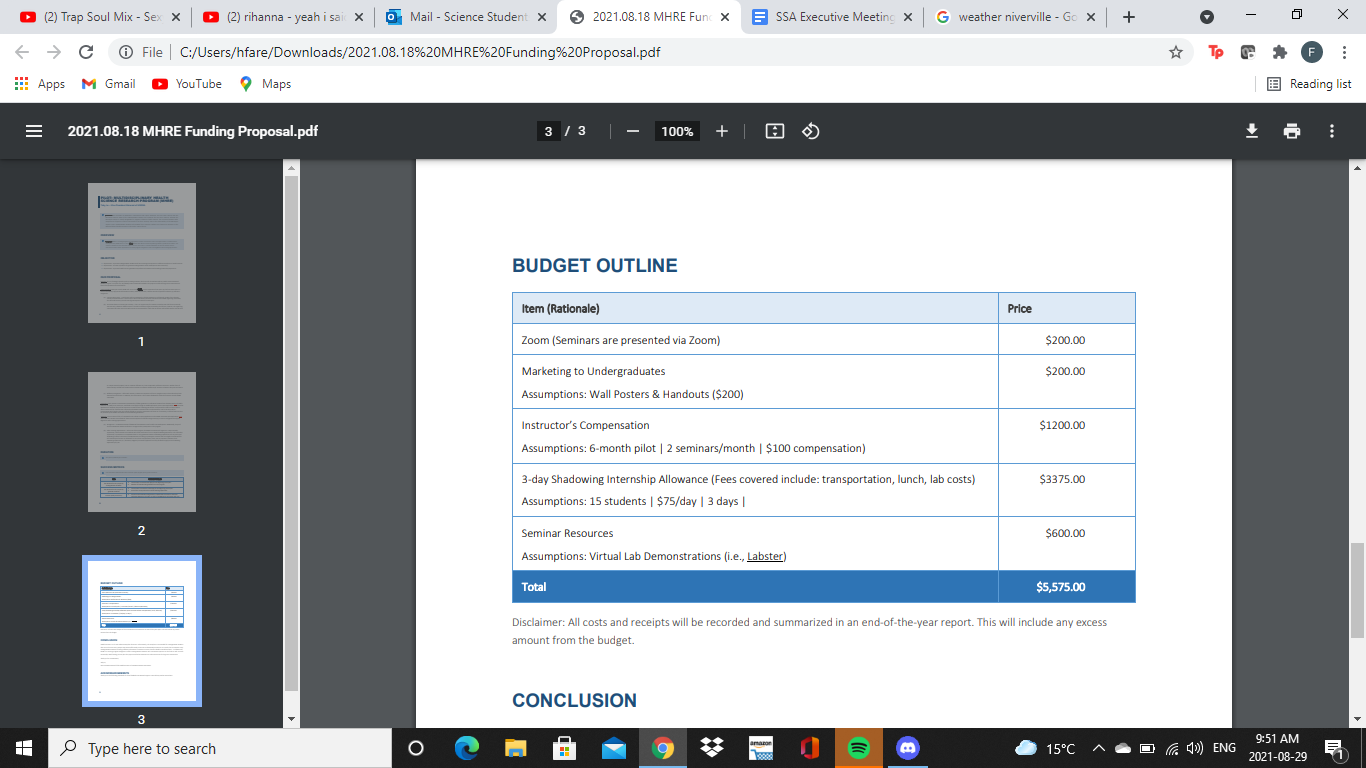 Meeting minutes:Funding request- NimbusLounge bookingSecond meeting on Sept. 11 to follow up on funding requestSerena asked if we had a motion for labtrek and orientation gift cardsChloe said it wouldn’t hurt to motion for it.Brant motions for the expenditure of $160 for gift cards for labtrek. Seconded by Stuti. Motion passed.Hajrah motions for the expenditure of $1800 for gift cards for orientation and Instagram giveaways. Seconded by Dana. Motion passed.By-LawsNothing to reportOther BusinessImportant Dates/NotesNothing to reportDismissalDana Segal motions for dismissal at 7:58 PM, Tiffany Tantakoun seconds; Motion passed. Motion Regarding:  SSA Yearly BudgetCategory: BudgetMotion: for the approval of the 2021-2022 SSA council budget as presented to councilMotion: for the approval of the 2021-2022 SSA council budget as presented to councilStatus: PassedMoved By: Executive Committee
Seconded By: N/AStatus: PassedMoved By: Executive Committee
Seconded By: N/AMotion Regarding:  Orientation and Instagram GiveawaysCategory: ReimbursementMotion: for the expenditure of $1800 for gift cards for orientation and Instagram giveaways.Motion: for the expenditure of $1800 for gift cards for orientation and Instagram giveaways.Status: PassedMoved By:  Hajrah Ata
Seconded By: Dana SegalStatus: PassedMoved By:  Hajrah Ata
Seconded By: Dana SegalMotion Regarding:  LabtrekCategory: ReimbursementMotion: for the expenditure of $160 for gift cards for labtrek. Motion: for the expenditure of $160 for gift cards for labtrek. Status: PassedMoved By:  Brant Ditchfield
Seconded By: Stuti GuptaStatus: PassedMoved By:  Brant Ditchfield
Seconded By: Stuti Gupta